Información GeneralGlosarioForma, cálculo y presentación de resultados del indicador_________________________		Jhoniers Gilberto Guerrero ErazoCoordinador de Pilar	Control de cambiosCódigoVersiónEstadoFecha de creaciónFecha de última modificaciónCEA0003-11Activo28/04/202004/10/2021Nombre: Estudiantes que se graduan en el tiempo máximo establecidoNombre: Estudiantes que se graduan en el tiempo máximo establecidoNombre: Estudiantes que se graduan en el tiempo máximo establecidoNombre: Estudiantes que se graduan en el tiempo máximo establecidoNombre: Estudiantes que se graduan en el tiempo máximo establecidoDescripción: Estudiantes de pregrado que terminan su plan de estudios  en el tiempo máximo  del 40% adicional a su plan de estudios - Porcentaje ponderadoDescripción: Estudiantes de pregrado que terminan su plan de estudios  en el tiempo máximo  del 40% adicional a su plan de estudios - Porcentaje ponderadoDescripción: Estudiantes de pregrado que terminan su plan de estudios  en el tiempo máximo  del 40% adicional a su plan de estudios - Porcentaje ponderadoDescripción: Estudiantes de pregrado que terminan su plan de estudios  en el tiempo máximo  del 40% adicional a su plan de estudios - Porcentaje ponderadoDescripción: Estudiantes de pregrado que terminan su plan de estudios  en el tiempo máximo  del 40% adicional a su plan de estudios - Porcentaje ponderadoPilar de gestión: Excelencia Académica para la Formación IntegralPilar de gestión: Excelencia Académica para la Formación IntegralPilar de gestión: Excelencia Académica para la Formación IntegralPilar de gestión: Excelencia Académica para la Formación IntegralPilar de gestión: Excelencia Académica para la Formación IntegralImpulsor(es) estratégico(s) al que aporta: Disminuir la deserción y lograr el egreso oportunoImpulsor(es) estratégico(s) al que aporta: Disminuir la deserción y lograr el egreso oportunoImpulsor(es) estratégico(s) al que aporta: Disminuir la deserción y lograr el egreso oportunoImpulsor(es) estratégico(s) al que aporta: Disminuir la deserción y lograr el egreso oportunoImpulsor(es) estratégico(s) al que aporta: Disminuir la deserción y lograr el egreso oportunoNivel de Gestión: Nivel de Gestión: Nivel de Gestión: Nivel de Gestión: Nivel de Gestión: Proceso del Sistema Integral de Gestión: Docencia.Proceso del Sistema Integral de Gestión: Docencia.Proceso del Sistema Integral de Gestión: Docencia.Proceso del Sistema Integral de Gestión: Docencia.Proceso del Sistema Integral de Gestión: Docencia.Factor/Característica de autoevaluación institucional al que apunta:FACTOR 2. Estudiantes. CARACTERISTICA 4. Deberes y derechos de los estudiantes.Factor/Característica de autoevaluación institucional al que apunta:FACTOR 2. Estudiantes. CARACTERISTICA 4. Deberes y derechos de los estudiantes.Factor/Característica de autoevaluación institucional al que apunta:FACTOR 2. Estudiantes. CARACTERISTICA 4. Deberes y derechos de los estudiantes.Factor/Característica de autoevaluación institucional al que apunta:FACTOR 2. Estudiantes. CARACTERISTICA 4. Deberes y derechos de los estudiantes.Factor/Característica de autoevaluación institucional al que apunta:FACTOR 2. Estudiantes. CARACTERISTICA 4. Deberes y derechos de los estudiantes.Periodicidad de medición: Periodicidad de medición: Periodicidad de medición: Periodicidad de medición: Periodicidad de medición: Fuentes de datos: Base de datos Admisiones, Registro y Control.Fuentes de datos: Base de datos Admisiones, Registro y Control.Fuentes de datos: Base de datos Admisiones, Registro y Control.Fuentes de datos: Base de datos Admisiones, Registro y Control.Fuentes de datos: Base de datos Admisiones, Registro y Control.Responsable del cálculo: Vicerrectoría Académica Responsable del cálculo: Vicerrectoría Académica Responsable del cálculo: Vicerrectoría Académica Responsable del cálculo: Vicerrectoría Académica Responsable del cálculo: Vicerrectoría Académica Responsable de Gestión: Vicerrectoría Académica,  Planeación  y  Admisiones, Registro y ControlResponsable de Gestión: Vicerrectoría Académica,  Planeación  y  Admisiones, Registro y ControlResponsable de Gestión: Vicerrectoría Académica,  Planeación  y  Admisiones, Registro y ControlResponsable de Gestión: Vicerrectoría Académica,  Planeación  y  Admisiones, Registro y ControlResponsable de Gestión: Vicerrectoría Académica,  Planeación  y  Admisiones, Registro y ControlEstudiantes que terminan su plan de estudios  en el tiempo máximo  del 40% adicional a su plan de estudios - Porcentaje ponderado:  estudiantes que cursan el total de semestres de su programa académico y se toman el 40% más del tiempo para graduarse. Unidad de medida: Fórmula:  Porcentaje de estudiantes graduados = (0.027)* %graduados en programas técnicos + (0.27)* %graduados programas tecnológicos + (0.703)* %graduados en programas profesionalesConsideraciones metodológicas para el cálculo:Reporte estudiantes que terminan plan de estudios de acuerdo a lo estipulado en cuanto a duración del programa.Para el cálculo del indicador, se tomarán las 4 últimas cohortes que hayan cumplido con los semestres transcurridos de análisis. Esto con el fin de que se pueda ver el efecto reciente de las intervenciones realizadas por la Universidad en las nuevas cohortes.Información soporte (soporte que se carga en el seguimiento):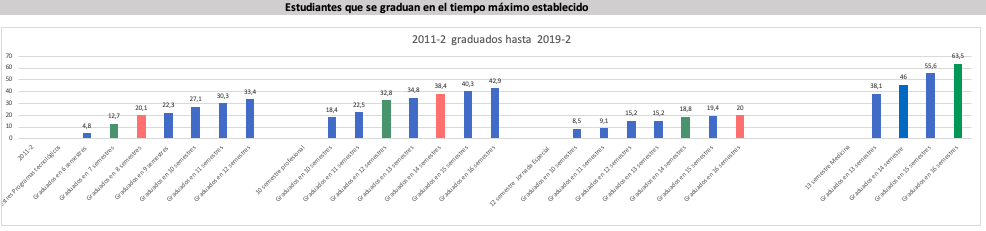 Forma de presentación de resultados (soporte que se carga en el seguimiento):VersiónActa o Acto Administrativo que avala el cambioFecha de modificaciónDescripción del ajusteModifica la forma de cálculo del indicador o lo elimina1Acuerdo 37 del 6 de Noviembre de 201928/04/2020Por medio del cual se aprueba el Plan de Desarrollo Institucional 2029 "Aquí construimos Futuro" y se dictan otras disposiciones.Creación2Solicitud de modificación 04-10-202104/10/2021Se identificó que si no se tiene en cuenta la consideración metodológica propuesta no se evidencian los efectos de las políticas implementadas por la institución.Ajuste